Schedule for 2022 Sacramento Regional Advisory Committee (RAC) Due to the Pandemic, until further notice, meetings are held via Zoom. If you would like to be added to our email list to be notified of future meetings, send an email to Sonya.Bingaman@scdd.ca.gov or check on this webpage. Packets are posted at least 10 days in advance of each RAC meeting. We welcome all to attend.*Please email sonya.bingaman@scdd.ca.gov or call 1-916-263-8134 to confirm dates and locations, in case of changes. NOTE: RAC members should notify SCDD Sac staff, at least 2 days prior to the meeting, if they are unable to attend.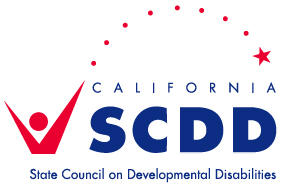 Sacramento Regional Office 3831 N. Freeway Blvd. Ste. 125, Sacramento, CA 95834916-263-8134